                                                 Project / Projekt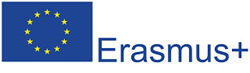 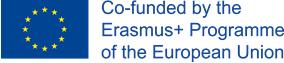 Creative, Active, Responsible Students in the Digital WorldTvůrčí, aktivní, zodpovědná mládež v digitálním světěTea bag paper folding instructions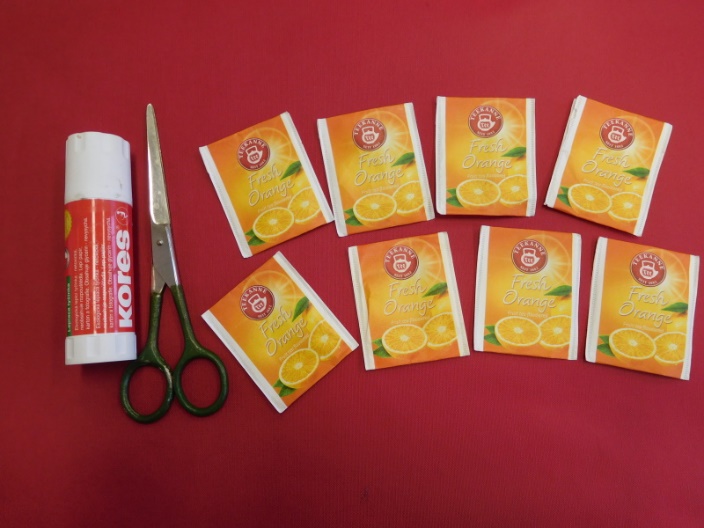 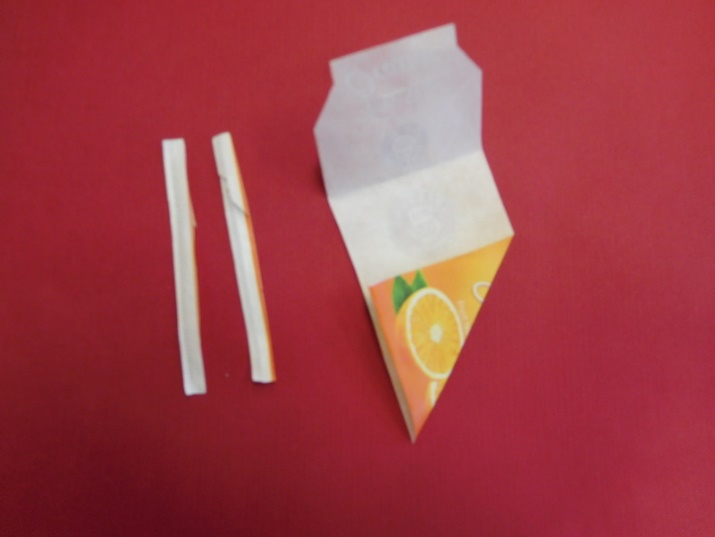 You will need eight pieces of tea bag paper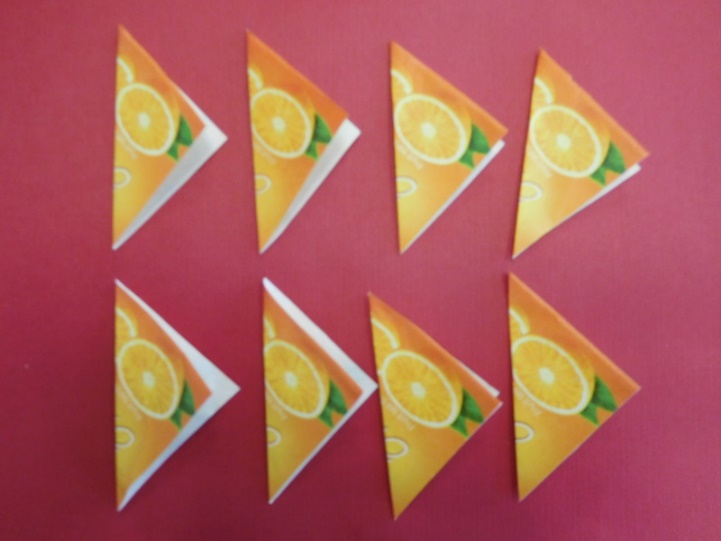 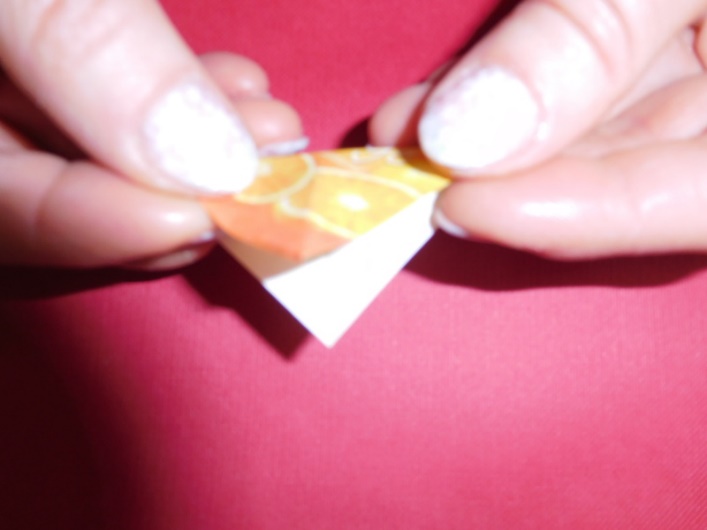 Fold your tea bag paper as shown in the picture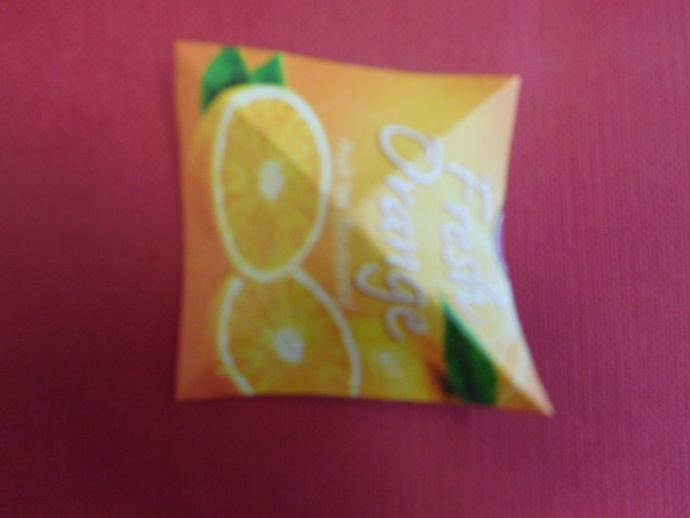 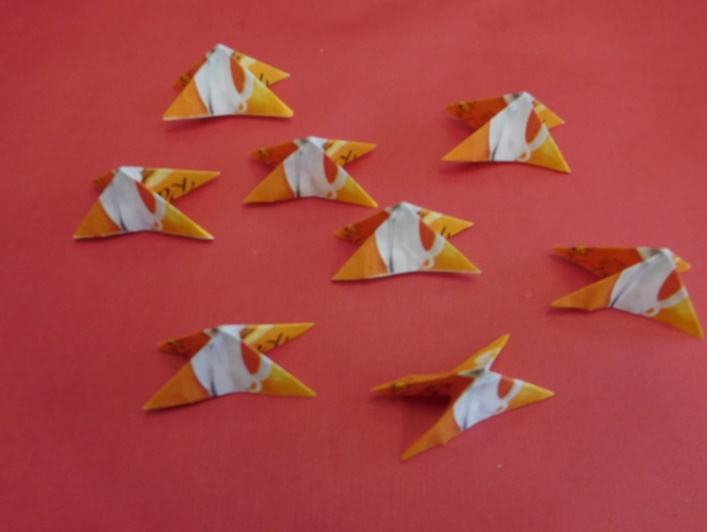 Fold the paper into half and then unfold it. Fold in half the other way and unfold it.                                                  Project / ProjektCreative, Active, Responsible Students in the Digital WorldTvůrčí, aktivní, zodpovědná mládež v digitálním světě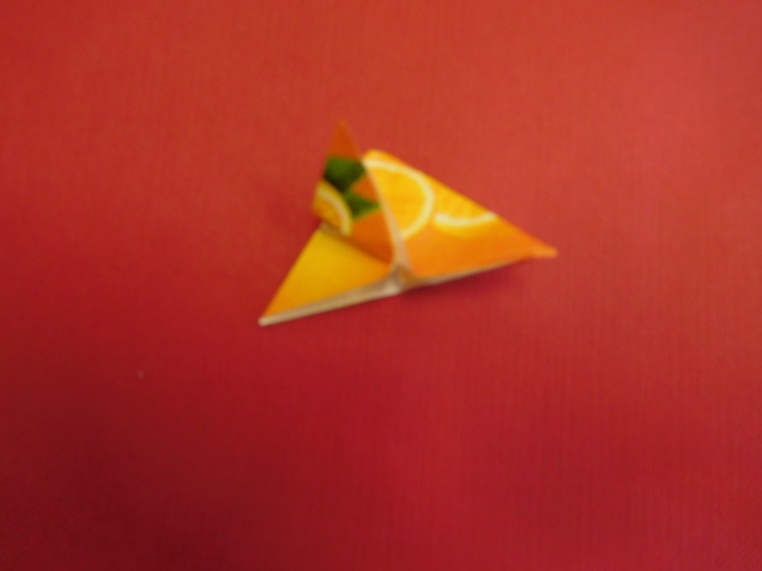 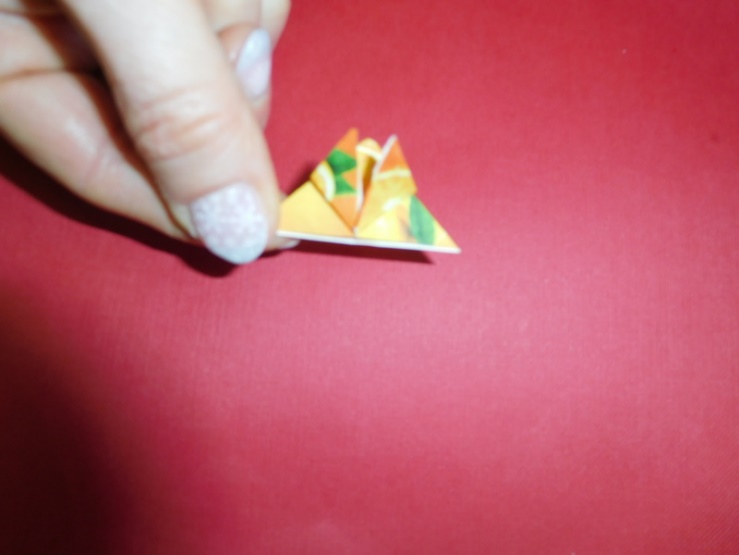 Fold your tea bag paper as shown in the picture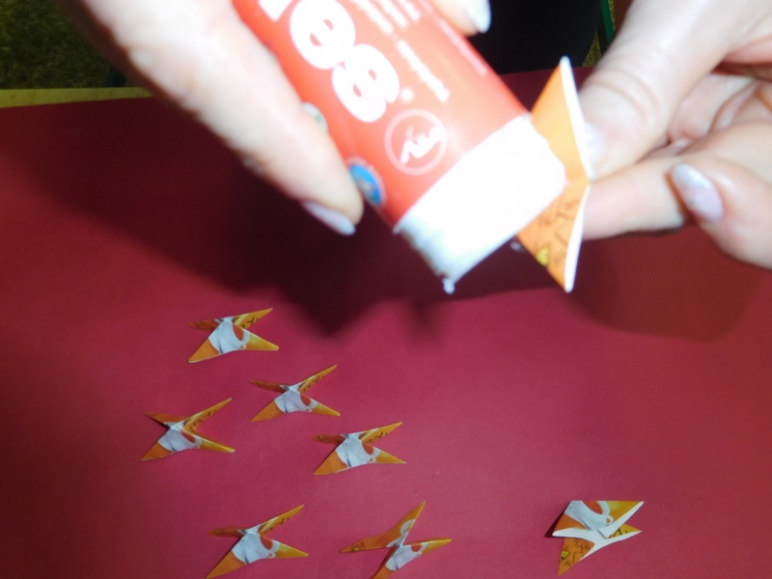 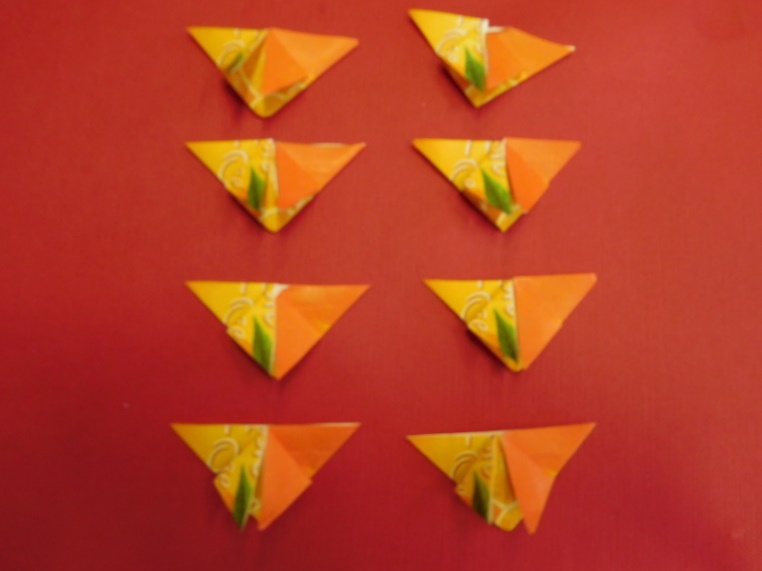 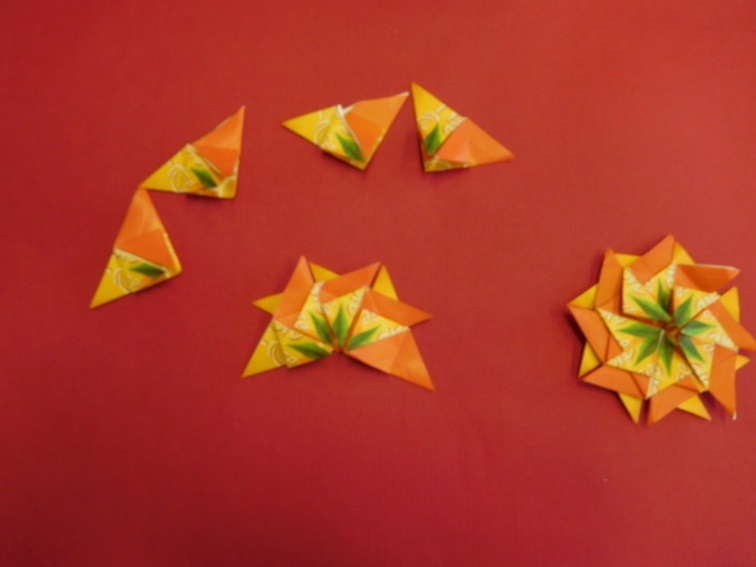 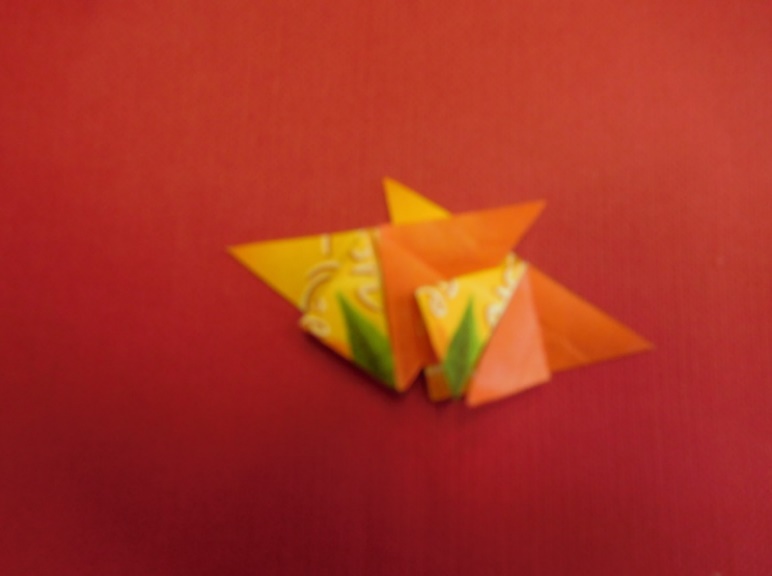 Fold seven more squares. Assemble by sliding one square into another at an angle of 45 degrees.                                                 Project / ProjektCreative, Active, Responsible Students in the Digital WorldTvůrčí, aktivní, zodpovědná mládež v digitálním světě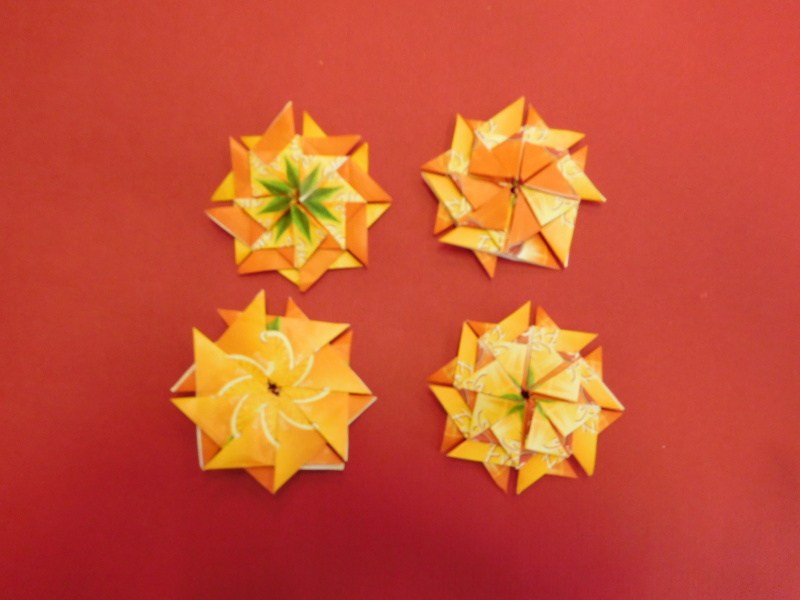 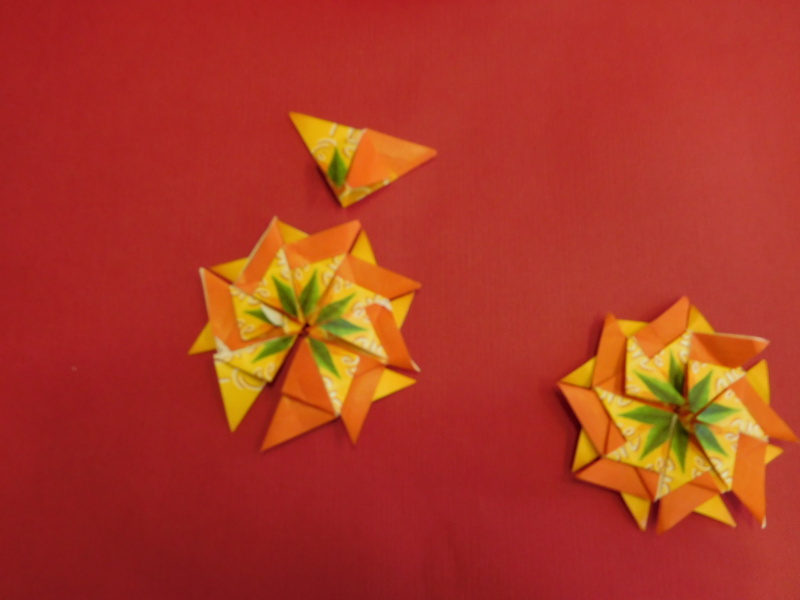 Make a complete circle with the eight squares.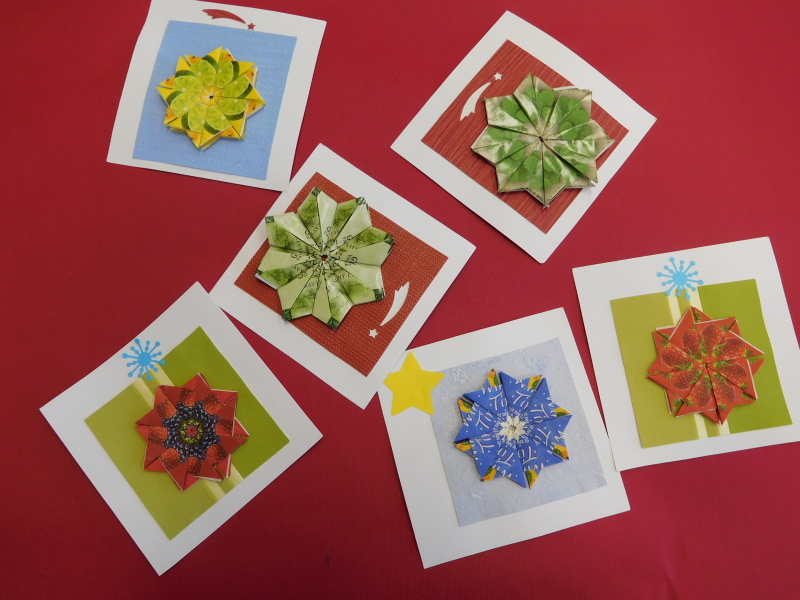 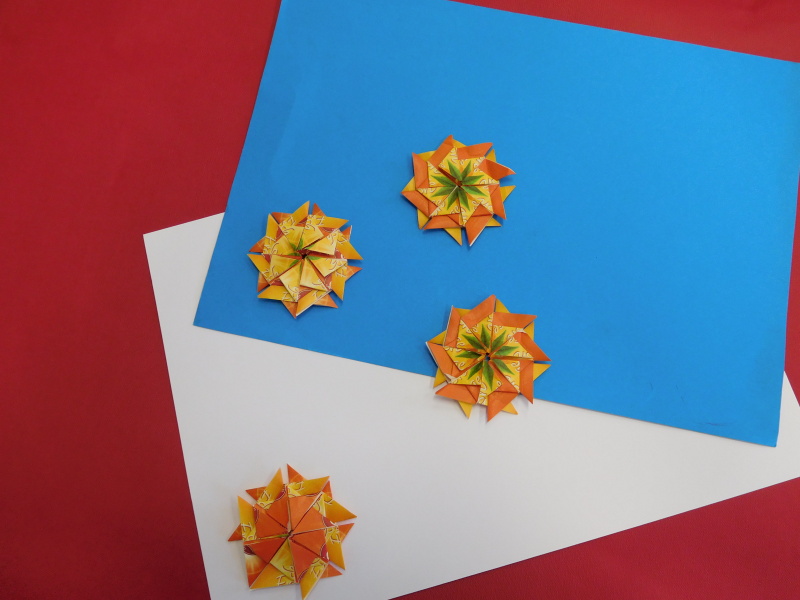 Make the decoration.By ZŠ Žamberk 28.října 581 Czech Republic